                              Таттимбетова Дидар өзіндік жұмысы«Мектепалды даярлықта оқытудың интерактивті технологияларын енгізу және қолдану»4К моделін енгізе  отырып ұйымдастырылған оқу қызметінің жоспарын құрыңызТақырыбы: ЖануарларБілім беру саласы: «Қатынас»,  «Шығармашылық»Ұйымдастырылған оқу қызметінің түрі: Кіріктіру: Тіл дамыту,Қоршаған орта,Білімділік міндеті: Үй жануарлары және жабайы олардың төлдері туралы білімдерін бекіту , үй жануарларына байланысты сұрақ-жауап арқылы тіл байлығын дамыту.Дамытушылық міндеті: Қазақ тіліне тән дыбыстарды дұрыс айтуға жаттықтыру. Жабайы аңдар туралы мәлімет беру. Жабайы аң атауларымен сөз тіркесін құруға үйрету. Үй жануарлары мен жабайы аңдарды ажырата білуге үйрету.Тәрбиелік міндеті: Үй жануары мен жабайы жануарларға қамқор болуға тәрбиелеу.Көрнекі құралдар: суреттер, бейнесюжеттер, үлестірмелі карточкалар, плакаттар,Тілдің үштұғырлығы:  Ұйымдастырылған оқу қызметінің барысы:І. Кіріспе бөлім: Сәлемдесу, жылдың мезгілін, айын, аптаның күнін айту.-Қазір жылдың қай мезгілі?- Күз мезгілінде неше ай бар?-Күз туралы қандай тақпақ білесіздер?Балалар амандасады, мұғалімнің сұрақтарына жауап береді.- Күз.- Күз мезгілінде 3 ай бар.-Қыркүйек, қазан, қарашаТосын сый: «ДЫМБЫЛМЕС»
Дымбылмес келіп балалардан көмек сұрайды.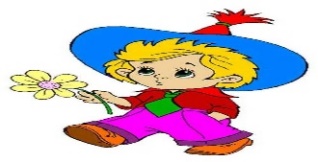 - Балалар, өткен сабақтардан білеміз, үй жануарлары туралы еске түсіріп, үй жануарлары туралы әңгімелейміз. Үй жануарларына не жатады?- Жылқы, сиыр, түйе, қой ешкі.- Үй жануарларының суреттерін көрсету.- Мынау не?- Ал енді мына бейнесюжетке қарайық.Үй жануарларының дыбыстарын ажырату.(сюжет)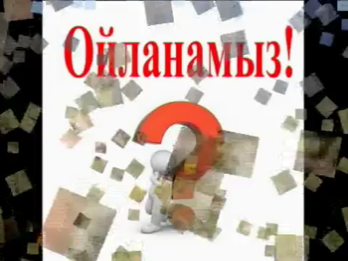 «Сәйкестендір» ойыны.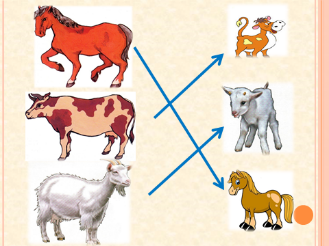 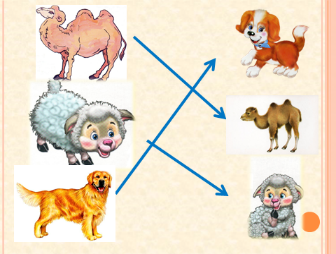 Жұмбақтар шешу.Кішкентай ғана бойы бар,Айналдырып киген тоны бар.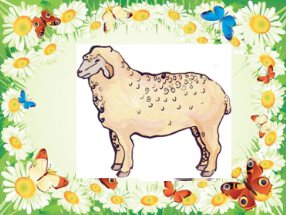 ІІ. Негізгі бөлім: жұмбақ жасыру Өзі ширақ, өзі қу,Жүрген жері айқай-шу.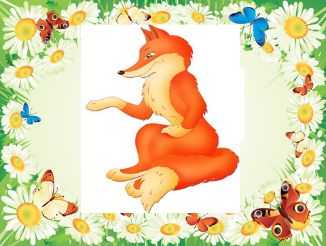 Үстінен тоны түспеген,Сонда да араз қыспенен. Жабайы аңдар туралы баяндау.Аю, қоян, түлкі, қасқыр туралы түсінік беру.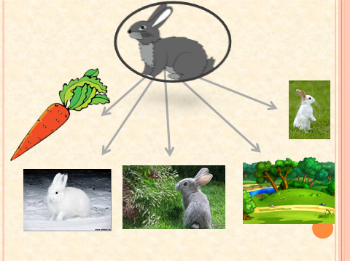 Дыбыстық жаттығулар:Ян - ян - секендеген ақ қоян,
Ю - ю - ю - қорбандаған аю
Кі - кі - кі –айлакер түлкі
Қыр - қыр - қыр - көкжал қасқырСергіту сәтін орындау.Томпақтың сергіту сәтін орындау.Бейнежазба арқылы Томпақтың қимылын орындайды.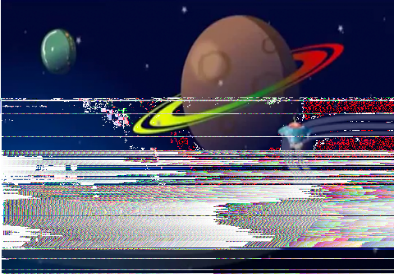 Ойын: «Суреттен жабайы аңдарды ажырату» .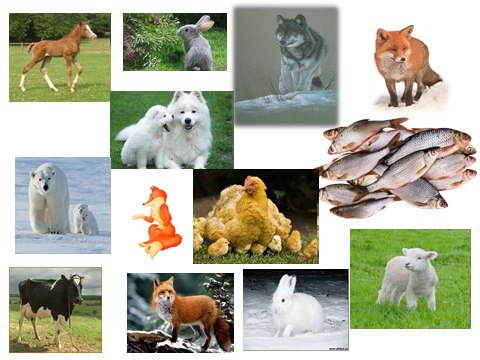 Балалар берілген суреттен аңдарды ажыратады.Венн диаграммасы: Ит пен қасқырды салыстыру.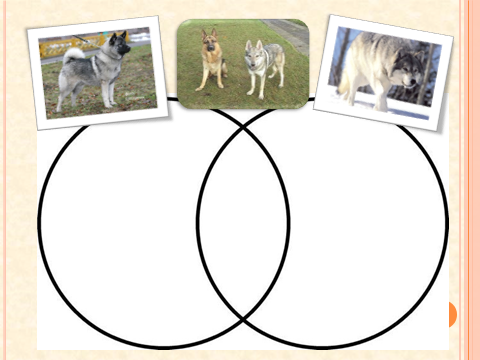 Балалар тақтада тапсырманы орындайды.Сурет бойынша артық затты айтады.Ойын: «Не артық»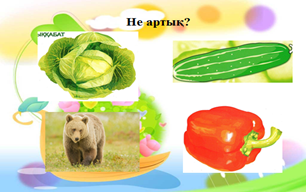 Ойын: «Жабайы аңдар немен қоретенеді?»(сәйкестендіру)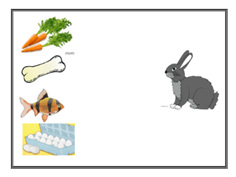 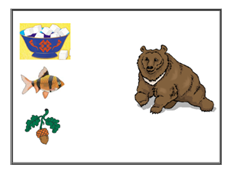 ІІІ. Қорытынды бөлім: Сұрақ –жауап.Сурет көрсету–Мынау не? Аю–Мынау не? Түйе-Үй жануары мен жабайы жануарлардың айырмашылығы неде?Бағалау.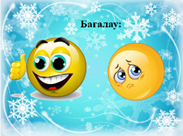 Күтілетін нәтиже:Білу керек: жабайы аңдар туралы түсінікТүсінуге тиіс: Үй жануарларын жабайы жануарлардың пайдасынІстей білу керек: жабайы аңдардың түрлерін, «қ», «ә» әріптерін анық айту керек.